Inventions Activity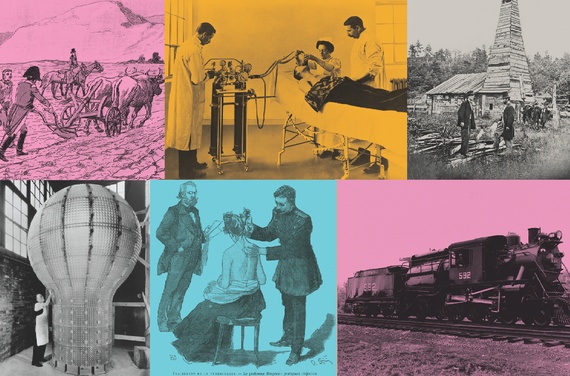 For Creativity ClassView Ted Talkhttp://www.ted.com/talks/saul_griffith_on_everyday_inventionsWhat do you agree or disagree with in the Ted Talk?Read section from How to Think Like Leonardo Da Vinci p. 221-226What makes a great discovery? Look at the following pages on discoveries/inventions-what do you think is the most important inventions we use today?  Why is it so significant?  How has it changed our lives?http://www.nbcnews.com/id/38870091/ns/technology_and_science-innovation/t/greatest-accidental-inventions-all-time/#.VRVixvzF-Sphttp://science.howstuffworks.com/innovation/scientific-experiments/5-scientific-breakthroughs-we-couldnt-live-without.htm#page=1http://www.theatlantic.com/magazine/archive/2013/11/innovations-list/309536/http://time.com/3594971/the-25-best-inventions-of-2014/Consider a current problem that we have today.  Describe the problem.What are possible solutions to the problem?Think of and sketch out a potential invention that might solve that problem.What resources and abilities would have to go into the creation and exploration of a solution to that problem.